Welcome to ACS Medical Students News. This quarterly newsletter will keep you informed on important opportunities and medical student initiatives throughout the College.   Any feedback regarding this newsletter is greatly appreciated.  All issues of ACS Medical Students News can be found on the Medical Student webpage. Enjoy this issue,Anita JohnsonMember Specialist, Division of Member ServicesSurgery Interest Group Networking Event RecapOn January 20th, the Medical Students Community hosted a Medical Student SIG Networking Event. This event included SIG groups across the globe.  Attendees were split into three breakout rooms to discuss the following topics:•       Collaborating with Other SIGs•       Education/learning Events•       Fun/Networking/Philanthropic EventsAfter the session, the three hosts provided the best ideas, and a poll was created for the attendees to choose the best idea. The winners were given a $25 UberEats gift card for their next SIG meeting.  Some of the ideas that was presented include:Virtual Surgery Watching: Virtual Suture ClinicsCollaborative Research SymposiumsCollaborative Surgery CompetitionsNational Networking Events with Graduates and AlumniMonthly Journal Clubs- Journals Articles of Various Surgical SpecialtiesLooking for new ideas for your SIG?  Check out these ideas from ACS:  https://www.facs.org/medical-studentsSurgery Interest Group Success StoriesWe would like to publish information about Surgery Interest Group meetings to share in the pages of this newsletter.  Please send your stories, with photos, to anita.johnson@facs.org or apowers@facs.org.  Check out the Monthly Hangout ScheduleThe Resident and Associate Fellow Society Membership Committee is planning a year-long walk through the various subspecialties in addition to covering topics of particular interest to medical students and resident interns. All hangouts will be held on the first Monday of each month at 7:00 pm CDT (exceptions to this schedule are in July, August, and September).  Check here for topics and registration information: https://www.facs.org/member-services/ras/hangoutRegister up for the March 7 Hangout on Successful manuscripts – from writing to submission The objective of this Hangout is to provide an overview of the essential steps in preparing a manuscript, from project design to eventual journal submission. Register for the April 4 Hangout on Colon Rectal and General SurgeryJoin RAS/YFA Advisory Council members for a casual conversation with medical students and others interested in a career in Colon Rectal and General Surgery.  Experience our new format!  During the hour-long hangout, attendees will have the opportunity to attend one or both breakout rooms to discuss these unique surgical specialtiesMedical Student CommunitiesThe Medical Student Communities have posting regularly on the ACS Communities about various topics. Please take some time to engage in various topics.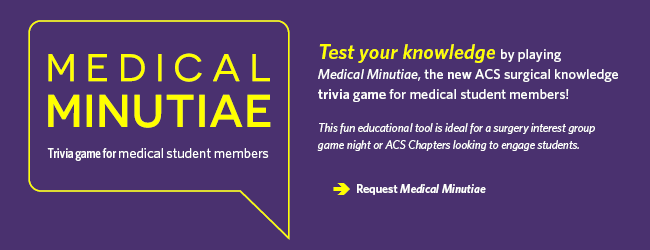 